Pan Stanisław Glapiak
Burmistrz Gminy OsiecznaBR I Urzan Gm»nv Omierzną SF-29.LIS.2022ZAPYTANIEI BRYusc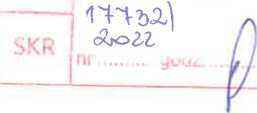 Na ostatnim wspólnym posiedzeniu komisji RM miała miejsce dyskusja o planowanej, w
projekcie budżetu na 2023 r, podwyżce wynagrodzeń, między innymi wynagrodzeń urzędników.
Stoję na stanowisku, że decyzję o wysokości planowanej podwyżki podejmuje się łatwiej wtedy
kiedy posiada się wiedzę o tym jaki jest poziom tych wynagrodzeń na dzisiaj, tj. przed
wprowadzeniem podwyżki.Z tego powodu wnoszę o udzielenie informacji, odpowiedzi na zapytanie, ile osób w Urzędzie
Gminy Osieczna otrzymuje wynagrodzenie netto w następujących przedziałach kwotowych:
do 4 000 zł netto *od 4 00 l zł do 5 000 zł
od 5 001 zł do 6 000 zł
od 6001 zł do 7 000 zł
od 7001 zł do 10 000 zł
od 10 001 zł do 12 000 zł
powyżej 12 000 zł
* dotyczy kwot netto, tj. po odliczeniu pod. dochodowego i składek pracowniczych
z poważaniem/-/ Roman Lewicki29 listopada 2022, Osieczna